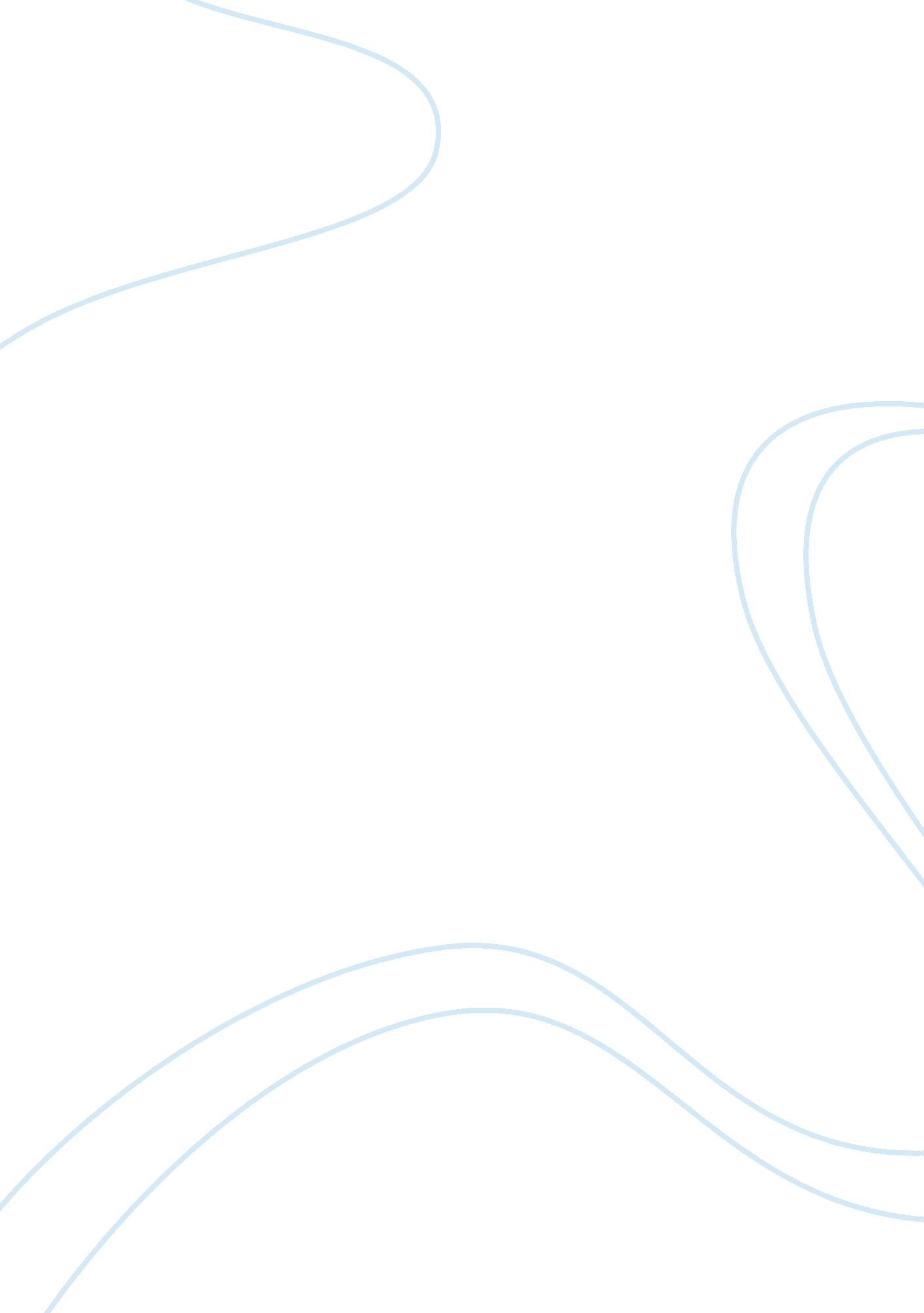 Discuss the metaphors in your adLinguistics, English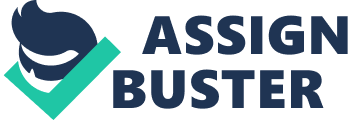 Teacher A. There are several metaphors that was left out in the Obama Plan ad. First is the mention of clean energy where clean meant the use of renewable energy that does not pollute the planet that is why it is called clean. Second is the word “ trickle-down effect which is a metaphor of letting the gain of the economy benefit every American. Another is when Obama urged that the wealthy to pay a little more which is a metaphor of asking the rich people to pay higher taxes since they have more money. Finally, Obama when said that driving economy is rooted on a strong middle class is actually a metaphor of saying that the strength of a country lies on its working people. 
B. The interpretation of the pig is incorrect. The pig is actually a metaphor of pork barrel or a lump sum budget allocated to public officials for public expenditure. The metaphor of pig is not about dirty and greedy leadership but wasteful spending of public money through pork barrel. This explains why the ad is also called big spenders which is a metaphor of how pork barrel are spent. The squeal of the pig is basically the metaphor of the complaint of the general public about the excessive spending of taxpayer’s money. 
Joni Ernst intends to cut pig, pork or big spending by cutting Obama Care and balancing the budget. Balancing the budget is also a metaphor of equal spending but she did not elaborate much. 